АДМИНИСТРАЦИЯ ВОРОБЬЕВСКОГО 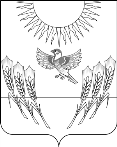 МУНИЦИПАЛЬНОГО РАЙОНА ВОРОНЕЖСКОЙ ОБЛАСТИП О С Т А Н О В Л Е Н И Еот   19   июня 2019 г.   №    322	   	            с. ВоробьевкаВ соответствии со статьей 47.2 Бюджетного кодекса Российской Федерации, Постановлением Правительства Российской Федерации от 06.05.2016 N 393 «Об общих требованиях к порядку принятия решений о признании безнадежной к взысканию задолженности по платежам в бюджеты бюджетной системы Российской Федерации» администрация Воробьевского муниципального района п о с т а н о в л я е т :1. Внести в постановление администрации Воробьевского муниципального района от 22.04.2019 № 212 «Об утверждении порядка принятия решений о признании безнадежной к взысканию задолженности по платежам в бюджет Воробьевского муниципального  района изменения, изложив подпункты 1-3 пункта 3 Порядка в следующей редакции:«1) смерти физического лица - плательщика платежей в бюджет Воробьевского муниципального района или объявление его умершим в порядке, установленном гражданским процессуальным законодательством Российской Федерации;2) признания банкротом индивидуального предпринимателя - плательщика платежей в бюджет Воробьевского муниципального района в соответствии с Федеральным законом от 26 октября 2002 года N 127-ФЗ «О несостоятельности (банкротстве)» в части задолженности по платежам в бюджет Воробьевского муниципального района, не погашенным по причине недостаточности имущества должника;3) ликвидации организации - плательщика платежей в бюджет Воробьевского муниципального района в части задолженности по платежам в в бюджет Воробьевского муниципального района, не погашенным по причине недостаточности имущества организации и (или) невозможности их погашения учредителями (участниками) указанной организации в пределах и порядке, которые установлены законодательством Российской Федерации;»2. Контроль за исполнением настоящего постановления оставляю за собой.Глава администрации муниципального района 					М.П.ГордиенкоНачальник юридического отдела 					В.Г.КамышановО внесении изменений в постановление администрации Воробьевского муниципального района от 22.04.2019 № 212 «Об утверждении порядка принятия решений о признании безнадежной к взысканию задолженности по платежам в бюджет Воробьевского муниципального  района